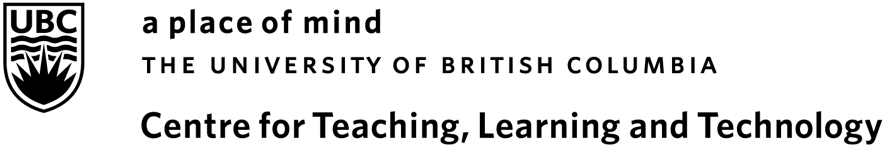 The Peer Review of Teaching: 
Classroom Observation Questions for Peer Reviewers			Formative Peer Review Program – Resource (Updated February 10, 2016)Did the educator clearly communicate the learning outcomes and key concepts? How?In what ways did the educator work to meet his/her goals for the class?How, if at all, did the educator assess whether the outcomes were met?Did the educator follow his/her plan for the class? If not, what changed? Why?Were the students engaged throughout the class? How did they demonstrate their engagement?  What active learning strategies were used in this class?Was the educator working on improving some aspect(s) of his/her teaching? If so, please give examples.What worked well in this session?What suggestions do you have for the educator?